2023 Annual Report to the School CommunitySchool Name: Swan Hill College (8802)How to read the Annual ReportWhat does the ‘About Our School’ commentary section of this report refer to?The ‘About our school’ commentary provides a brief background on the school and an overview of the school’s performance over the previous calendar year. The ‘School Context’ describes the school’s vision, values, and purpose. Details include the school’s geographic location, size and structure, social characteristics, enrolment characteristics, and special programs.The ‘Progress towards strategic goals, student outcomes, and student engagement’ section allows schools to reflect on highlights related to implementation of and progress towards the School Strategic Plan and Annual Implementation Plan, and efforts to improve student learning, wellbeing, and engagement.What does the ‘Performance Summary’ section of this report refer to?The Performance Summary includes the following:School Profilestudent enrolment informationthe school’s ‘Student Family Occupation and Education’ categorya summary of parent responses in the Parent Opinion Survey, shown against the statewide average for Secondary schoolsschool staff responses in the area of School Climate in the School Staff Survey, shown against the statewide average for Secondary schoolsLearningEnglish and Mathematics for Teacher Judgements against the curriculumEnglish and Mathematics for National Literacy and Numeracy tests (NAPLAN)Senior Secondary completions and mean study scoreWellbeingStudent responses to two areas in the Student Attitudes to School Survey:Sense of ConnectednessManagement of BullyingEngagement Student attendance and engagement at school, including:how many Year 7 students remain at the school through to Year 10how many exiting students go on to further studies or full-time workStudent attendance at schoolResults are displayed for the latest year and the average of the last four years (where available). Key terms used in the Performance Summary are defined below: Similar SchoolsSimilar Schools are a group of Victorian government schools with similar characteristics to the school.This grouping of schools has been created by comparing each school’s socio-economic background of students, the number of non-English speaking students and the school’s size and location.NDP and NDANDP’ refers to no data being published for privacy reasons or where there are insufficient underlying data. For example, very low numbers of participants or characteristics that may lead to identification will result in an ‘NDP’ label.‘NDA’ refers to no data being available. Some schools have no data for particular measures due to low enrolments. There may be no students enrolled in some year levels, so school comparisons are not possible.Note that new schools only have the latest year of data and no comparative data from previous years. The department also recognises unique circumstances in Specialist, Select Entry, English Language, Community Schools and schools that changed school type recently, where school-to-school comparisons are not appropriate.The Victorian CurriculumThe Victorian Curriculum F–10 sets out what every student should learn during his or her first eleven years of schooling. The curriculum is the common set of knowledge and skills required by students for life-long learning, social development and active and informed citizenship.The Victorian Curriculum is assessed through teacher judgements of student achievement based on classroom learning.The curriculum has been developed to ensure that school subjects and their achievement standards enable continuous learning for all students, including students with disabilities.The ‘Towards Foundation Level Victorian Curriculum’ is integrated directly into the curriculum and is referred to as ‘Levels A to D’.‘Levels A to D’ may be used for students with disabilities or students who may have additional learning needs. These levels are not associated with any set age or year level that links chronological age to cognitive progress (i.e., there is no age expected standard of achievement for ‘Levels A to D’).Updates to the ‘Performance Summary’ in the 2023 Annual ReportReporting on the following measures has been updated in the 2023 Annual Report to align with changes to departmental and public reporting products. NAPLAN

In 2023 NAPLAN was updated to report against proficiency standards. For further information on the changes to NAPLAN reporting in 2023, please refer to the National Assessment Program ‘Results and Reports’ page. In line with these changes, the NAPLAN section of the Performance Summary includes data on both 2022 and 2023 NAPLAN results. Please note that results from 2022 and 2023 are not comparable. The 2023 NAPLAN section reports on the percentage of students in the Strong or Exceeding proficiency levels. The 2022 NAPLAN section reports on the percentage of students in the top three bands. The previously reported NAPLAN 4-year average will not be available until 2026, when there will be 4 years’ worth of NAPLAN data available under the new methodology. Similarly, 2023 NAPLAN Learning Gain data will not be available until 2024 as the measure requires a comparable two-year prior result as a point of comparison. Parent/Caregiver/Guardian Opinion Survey, School Staff Survey and the Attitudes to School SurveyThe calculation of the percentage endorsement for all survey measures has been revised to no longer include skipped responses. This applies to all survey measures reported in the Performance Summary. The change to the calculation reduces the negative impact of skipped responses on school results, particularly where there were a small number of respondents to the survey.  Additionally, the Parent Satisfaction measure has been revised to use the percentage endorsement of the ‘General School Satisfaction’ factor of the Parent/Caregiver/Guardian Opinion Survey only. Previously, this measure reflected an average of multiple factors in the survey. The change to reporting a single factor is consistent with how Parent Satisfaction is reported to schools and in other public reports.Victorian Senior Secondary Certificate The Victorian Senior Secondary Certificate section has been revised to include the newly introduced VCE Vocational Major (VM) and the Victorian Pathways Certificate (VPC). This section reports on the Victorian Senior Secondary Certificate completion rate, which includes VCE and VCE VM students at the School, Similar School, and State level. Additionally, two new measures will report the number of students that were awarded either the VCE Vocational Major or the Victorian Pathways Certificate.About Our SchoolPerformance SummaryThe Performance Summary for government schools provides an overview of how this school is contributing to the objectives of the Education State and how it compares to other Victorian government schools.All schools work in partnership with their school community to improve outcomes for children and young people. Sharing this information with parents and the wider school community helps to support community engagement in student learning, a key priority of the Framework for Improving Student Outcomes 2.0 (FISO 2.0).Refer to the ‘How to read the Annual Report’ section for help on how to interpret this report.SCHOOL PROFILEEnrolment ProfileA total of  754 students were enrolled at this school in 2023,  376 female and  377 male.4 percent of students had English as an additional language and 14 percent were Aboriginal or Torres Strait Islander.Overall Socio-Economic ProfileThe overall school’s socio-economic profile is based on the school's Student Family Occupation and Education index (SFOE).SFOE is a measure of socio-educational disadvantage of a school, based on educational and employment characteristics of the parents/carers of students enrolled at the school. Possible SFOE band values are: Low, Low-Medium, Medium and High. A ‘Low’ band represents a low level of socio-educational disadvantage, a ‘High’ band represents a high level of socio-educational disadvantage.This school’s SFOE band value is: MediumParent Satisfaction SummaryThe percentage endorsement by parents on their General School Satisfaction, as reported in the annual Parent/Caregiver/Guardian Opinion Survey.Percent endorsement indicates the percent of positive responses (agree or strongly agree) from parents who responded to the survey.School Staff SurveyThe percentage endorsement by staff on School Climate, as reported in the annual School Staff Survey.Percentage endorsement indicates the percent of positive responses (agree or strongly agree) from staff who responded to the survey.Data is suppressed for schools with three or less respondents to the survey for confidentiality reasons.LEARNINGKey:	‘Similar Schools’ are a group of Victorian government schools that are like this school, taking into account the school’s socioeconomic background of students, the number of non-English speaking students and the size and location of the school.Teacher Judgement of student achievement against the Victorian CurriculumPercentage of students working at or above age expected standards in English and Mathematics.LEARNING (continued)Key:	‘Similar Schools’ are a group of Victorian government schools that are like this school, taking into account the school’s socioeconomic background of students, the number of non-English speaking students and the size and location of the school.NAPLANPercentage of students in the Strong or Exceeding proficiency levels in NAPLAN. Note: The NAPLAN test was revised in 2023 and the results are no longer comparable to previous years. Hence, the 4-year average has been removed until 4-years of data is available. LEARNING (continued)Key:	‘Similar Schools’ are a group of Victorian government schools that are like this school, taking into account the school’s socioeconomic background of students, the number of non-English speaking students and the size and location of the school.NAPLANPercentage of students in the top three bands of testing in NAPLAN. Note: The NAPLAN test was revised in 2023 and the 2022 results are not comparable to the new methodology.LEARNING (continued)Key:	‘Similar Schools’ are a group of Victorian government schools that are like this school, taking into account the school’s socioeconomic background of students, the number of non-English speaking students and the size and location of the school.
Victorian Senior Secondary Certificate In 2023, the Victorian Curriculum and Assessment Authority introduced the new VCE Vocational Major (VM), a vocational and applied learning program within the VCE designed to be completed over a minimum of two years.Note that as of 2023, the Victorian Senior Secondary Certificate completion rate includes the VCE including the VCE Vocational Major.WELLBEINGKey:	‘Similar Schools’ are a group of Victorian government schools that are like this school, taking into account the school’s socioeconomic background of students, the number of non-English speaking students and the size and location of the school.Student Attitudes to School – Sense of ConnectednessThe percentage endorsement on Sense of Connectedness factor, as reported in the Attitudes to School Survey completed annually by Victorian government school students, indicates the percent of positive responses (agree or strongly agree).Student Attitudes to School – Management of BullyingThe percentage endorsement on Management of Bullying factor, as reported in the Attitudes to School Survey completed annually by Victorian government school students, indicates the percent of positive responses (agree or strongly agree).ENGAGEMENTKey:	‘Similar Schools’ are a group of Victorian government schools that are like this school, taking into account the school’s socioeconomic background of students, the number of non-English speaking students and the size and location of the school.Average Number of Student Absence DaysAbsence from school can impact on students’ learning. Common reasons for non-attendance include illness and extended family holidays.   Attendance Rate (latest year)  Attendance rate refers to the average proportion of formal school days students in each year level attended.Student RetentionPercentage of Year 7 students who remain at the school through to Year 10.ENGAGEMENT (continued)Key:	‘Similar Schools’ are a group of Victorian government schools that are like this school, taking into account the school’s socioeconomic background of students, the number of non-English speaking students and the size and location of the school.Students exiting to further studies or full-time employmentPercentage of students from Years 10 to 12 going on to further studies or full-time employment.Note:	This measure refers to data from the year when students exited the school.Data excludes destinations recorded as 'Unknown'.Financial Performance and PositionFinancial Performance - Operating Statement Summary for the year ending 31 December, 2023The equity funding reported above is a subset of the overall revenue reported by the school.Student Resource Package Expenditure figures are as of 20 Feb 2024 and are subject to change during the reconciliation process.Miscellaneous Expenses include bank charges, administration expenses, insurance and taxation charges.Salaries and Allowances refers to school-level payroll.FINANCIAL POSITION AS AT 31 DECEMBER 2023All funds received from the Department of Education, or raised by the school, have been expended, or committed to subsequent years, to support the achievement of educational outcomes and other operational needs of the school, consistent with department policies, School Council approvals and the intent/purposes for which funding was provided or raised.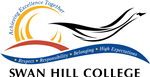 School contextSwan Hill College is a co-educational secondary school with an enrolment of 737 students in 2023, 363 females, 370 males and four self-described. It was supported by 90 equivalent full-time teaching and non-teaching staff (1 Principal, 2 Assistant Principals, 7 Leading Teachers, 47 teaching staff and 33 education support staff). Our student population comprises 15% Koorie students, supported by a KESO and a CLONTARF Academy and 4% English as an Additional Language students. The Student Family Occupation and Education (SFOE) index has decreased from 2022 (0.4836) to 0.4496. We are the largest education provider within the Swan Hill Network and the only government secondary school for a radius of 65 kilometers, catering for 15 feeder primary schools. Students actively embrace the College values of Respect, Responsibility, Belonging and High Expectations and are encouraged to build on their talents, expand their horizons and develop a culture of lifelong learning. Swan Hill College has a diverse range of VCE, Vocational Education and VM subjects in Years 10, 11 and 12. This diverse offering is made possible because we are a Registered Training Organisation (RTO), which allows us to offer a range of VET subjects internally rather than relying on external organisations. To complement this, we have strong Work Placement and School Based Apprenticeship programs. We have run a successful alternative setting called FLO (Flexible Learning Options) since 2012. This program currently has approximately 40 students in attendance and allows students to continue their education when they may have otherwise become disengaged from education.Progress towards strategic goals, student outcomes and student engagementLearningWellbeingEngagementWe continued to run programs to assist with student learning. These included “Hands on Learning” (HOL),  Tutoring and MYLNS staff were employed where possible due to staff shortages and allocated to students whose progress had declined over the past 12 months. The tutors worked alongside classroom teachers to build student confidence in Literacy and Numeracy. VM students from our FLO and main campuses have continued to achieve good outcomes as they pursue a range of pathways post secondary school.   Due to staffing issues some of these programs were interrupted as staff were moved to classroom teaching.   In 2023 we reignited the ACES (Academic, Challenge, Excel, Senior school) group to support our senior students in improving their academic growth. Sessions focused on topics such as understanding command words and the importance of study timetables. Through this we maintained our VCE median score as well as a higher percentage of students gaining a 40+ in VCE subjects.  We maintanined our homework program, giving students more access to teachers to support their learning and encourage healthy study skills. Our average number of absent days is below the similar schools average however it is higher than the state average.    Financial performanceFor more detailed information regarding our school please visit our website at http://www.shc.vic.edu.au/Parent SatisfactionLatest year (2023)School percentage endorsement:60.3%State average (secondary schools):73.1%School ClimateLatest year (2023)School percentage endorsement:33.0%State average (secondary schools):57.2%EnglishYears 7 to 10Latest year (2023)School percentage of students at or above age expected standards:72.3%Similar Schools average:66.7%State average:75.5%MathematicsYears 7 to 10Latest year (2023)School percentage of students at or above age expected standards:68.0%Similar Schools average:60.8%State average:68.2%ReadingYear 7Latest year (2023)School percentage of students in Strong or Exceeding:55.1%Similar Schools average:59.6%State average:66.1%ReadingYear 9Latest year (2023)School percentage of students in Strong or Exceeding:45.4%Similar Schools average:52.8%State average:60.0%NumeracyYear 7Latest year (2023)School percentage of students in Strong or Exceeding:47.3%Similar Schools average:54.5%State average:62.9%NumeracyYear 9Latest year (2023)School percentage of students in Strong or Exceeding:43.8%Similar Schools average:51.0%State average:59.9%ReadingYear 7Latest year (2022)School percentage of students in the top three bands:49.6%Similar Schools average:46.8%State average:54.6%ReadingYear 9Latest year (2022)School percentage of students in the top three bands:49.1%Similar Schools average:40.7%State average:47.2%NumeracyYear 7Latest year (2022)School percentage of students in the top three bands:48.0%Similar Schools average:42.9%State average:52.5%NumeracyYear 9Latest year (2022)School percentage of students in the top three bands:45.2%Similar Schools average:37.1%State average:44.7%Victorian Senior Secondary CertificateLatest year (2023)4-year averageSchool completion rate:97.3%97.9%Similar Schools completion rate:95.3%96.1%State completion rate:96.6%97.1%Mean study score from all VCE subjects:27.5Number of students awarded the VCE Vocational Major 22Number of students awarded the Victorian Pathways CertificateNDPPercentage Year 12 students in 2023 undertaking at least one Vocational Education and Training (VET) unit of competence: 45%Percentage VET units of competence satisfactorily completed in 2023: 72%Sense of ConnectednessYears 7 to 12Latest year (2023)4-year averageSchool percentage endorsement:35.2%45.8%Similar Schools average:39.9%44.4%State average:45.3%49.9%Management of BullyingYears 7 to 12Latest year (2023)4-year averageSchool percentage endorsement:30.8%42.2%Similar Schools average:44.4%47.6%State average:46.6%51.0%Student AbsenceYears 7 to 12Latest year (2023)4-year averageSchool average number of absence days:34.229.1Similar Schools average:34.730.5State average:28.423.8Year 7Year 8Year 9Year 10Year 11Year 12Attendance Rate by year level (2023):84%81%80%82%87%88%Student RetentionYear 7 to Year 10Latest year (2023)4-year averageSchool percent of students retained:80.0%78.8%Similar Schools average:74.6%76.1%State average:72.6%73.8%Student ExitsYears 10 to 12Latest year (2022)4-year averageSchool percent of students to further studies or full-time employment:78.2%80.6%Similar Schools average:84.2%83.7%State average:89.5%89.5%RevenueActualStudent Resource Package$10,394,508Government Provided DET Grants$2,012,671Government Grants Commonwealth$61,677Government Grants State$8,185Revenue Other$150,290Locally Raised Funds$647,605Capital Grants$0Total Operating Revenue$13,274,936Equity 1ActualEquity (Social Disadvantage)$616,695Equity (Catch Up)$53,020Transition Funding$0Equity (Social Disadvantage – Extraordinary Growth)$0Equity Total$669,715ExpenditureActualStudent Resource Package 2$10,388,061Adjustments$0Books & Publications$15,294Camps/Excursions/Activities$155,788Communication Costs$27,723Consumables$456,627Miscellaneous Expense 3$86,384Professional Development$47,952Equipment/Maintenance/Hire$399,523Property Services$532,295Salaries & Allowances 4$338,051Support Services$618,126Trading & Fundraising$286,623Motor Vehicle Expenses$26,493Travel & Subsistence$0Utilities$200,927Total Operating Expenditure$13,579,867Net Operating Surplus/-Deficit($304,932)Asset Acquisitions$137,043Funds availableActualHigh Yield Investment Account$2,261,404Official Account$107,448Other Accounts$5,787Total Funds Available$2,374,639Financial CommitmentsActualOperating Reserve$496,720Other Recurrent Expenditure$7,210Provision Accounts$24,062Funds Received in Advance$192,999School Based Programs$1,100,984Beneficiary/Memorial Accounts$10,000Cooperative Bank Account$0Funds for Committees/Shared Arrangements$0Repayable to the Department$39,384Asset/Equipment Replacement < 12 months$0Capital - Buildings/Grounds < 12 months$0Maintenance - Buildings/Grounds < 12 months$500,000Asset/Equipment Replacement > 12 months$0Capital - Buildings/Grounds > 12 months$0Maintenance - Buildings/Grounds > 12 months$500,000Total Financial Commitments$2,871,359